Zone UC, après la propriété c’est zone N.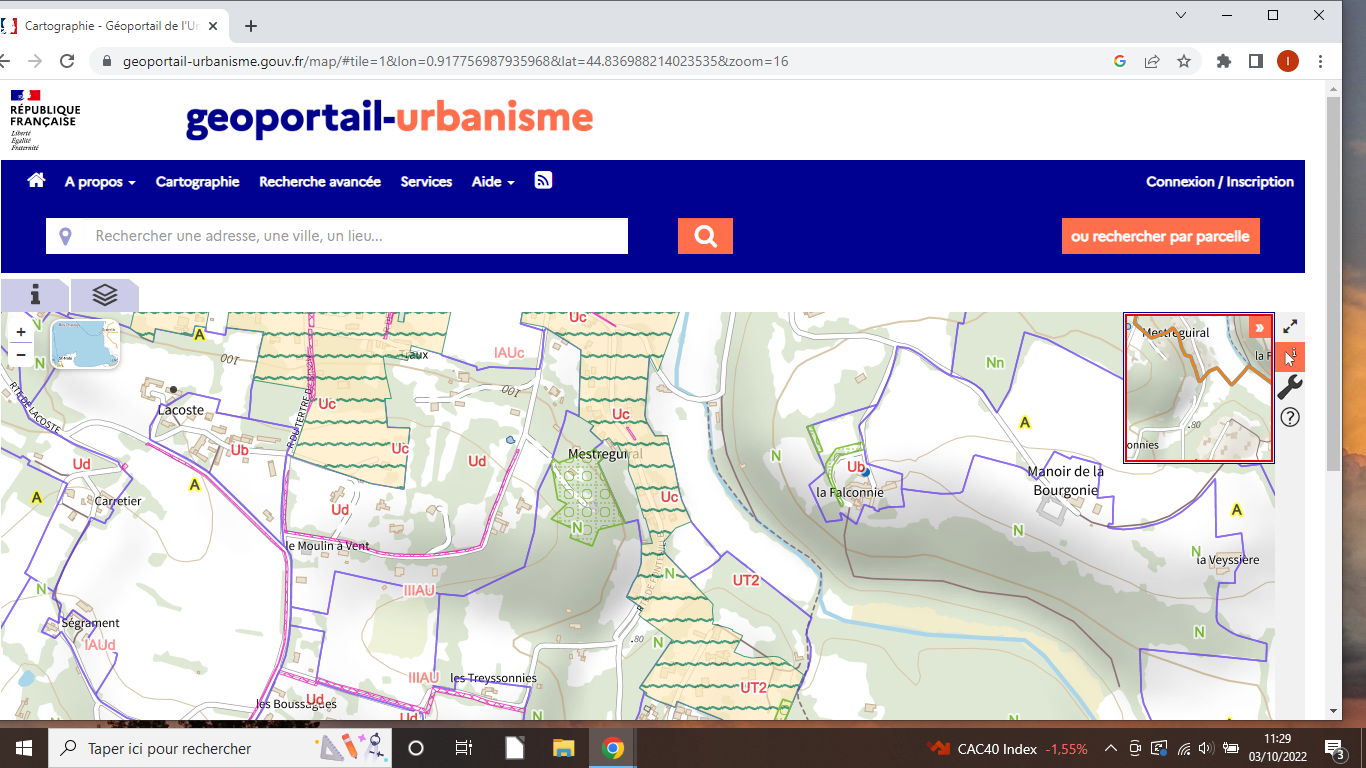 